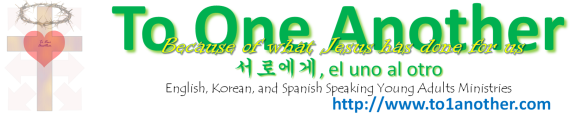 NEWS & ANNOUNCEMENTSNovember 3, 2013Your love for one another will prove to the world that you are my disciples.” John 13:35NEWS & ANNOUNCEMENTSNovember 3, 2013To One AnotherFellowship ServicesSpecial Announcements and Upcoming EventsAfter service, we’ll be going out to a park for fellowship. Young Adults leading service for main congregation: November 8, 2013 (Friday), 8pm.Pastoral CounselingFeeling lost or seeking God’s direction for you in your life? Pastors are available to point you to Scriptures, pray with you, and give you Biblical guidance. Email Pastor Sang (sang@sangnjh.com) for more information.Joint Devotion – Time of Fasting and PrayerFor the spirit is willing, but the body is weak (Matthew 26:41)Through fasting and prayer, we can draw closer to the heart of God and know what He desires of us. To encourage one another and for personal breakthroughs in prayers, we fast every Wednesday morning together and spend the time in prayer both personally as well as for the needs of others. Daily Scripture ReadingYour word is a lamp to guide my feet and a light for my path. (Ps 119:105)In spirit of unity, it is important for us to remain rooted in Scriptures. Daily Group devotions are available for your phone/email. Includes Pastor Sang’s teaching points and allows for individual sharing. Sign up online. http://goo.gl/b7wZGCSpecial Performances or TestimoniesDo you have a testimony of how the Lord moved in your life and brought about healing to your health or circumstances? Would you like to offer a special performance to the Lord? If so, we would love to hear from you, please email Pastor John (john.hwang2@gmail.com).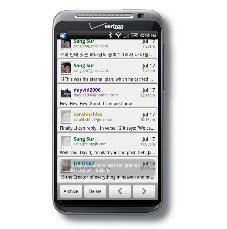 Tithes and Offerings“Bring all the tithes into the storehouse, that there may be food in my house, and try Me now in this,” says the Lord of hosts, “If I will not open for you the windows of heaven and pour out for you such blessing that there will not be room enough to receive it.” (Mal. 3:10)Please make checks payable to “Lord Jesus Loves Presbyterian Church.” All donations are tax-deductible and support operations of the church and this ministry. Lord’s Day, November 3, 1pmWorship	Sarah ChoMessage	Sang JDSN“Going back to the Heart of Worship”Genesis 22:1-18Special Announcements and Upcoming EventsAfter service, we’ll be going out to a park for fellowship. Young Adults leading service for main congregation: November 8, 2013 (Friday), 8pm.Pastoral CounselingFeeling lost or seeking God’s direction for you in your life? Pastors are available to point you to Scriptures, pray with you, and give you Biblical guidance. Email Pastor Sang (sang@sangnjh.com) for more information.Joint Devotion – Time of Fasting and PrayerFor the spirit is willing, but the body is weak (Matthew 26:41)Through fasting and prayer, we can draw closer to the heart of God and know what He desires of us. To encourage one another and for personal breakthroughs in prayers, we fast every Wednesday morning together and spend the time in prayer both personally as well as for the needs of others. Daily Scripture ReadingYour word is a lamp to guide my feet and a light for my path. (Ps 119:105)In spirit of unity, it is important for us to remain rooted in Scriptures. Daily Group devotions are available for your phone/email. Includes Pastor Sang’s teaching points and allows for individual sharing. Sign up online. http://goo.gl/b7wZGCSpecial Performances or TestimoniesDo you have a testimony of how the Lord moved in your life and brought about healing to your health or circumstances? Would you like to offer a special performance to the Lord? If so, we would love to hear from you, please email Pastor John (john.hwang2@gmail.com).Tithes and Offerings“Bring all the tithes into the storehouse, that there may be food in my house, and try Me now in this,” says the Lord of hosts, “If I will not open for you the windows of heaven and pour out for you such blessing that there will not be room enough to receive it.” (Mal. 3:10)Please make checks payable to “Lord Jesus Loves Presbyterian Church.” All donations are tax-deductible and support operations of the church and this ministry. Special Announcements and Upcoming EventsAfter service, we’ll be going out to a park for fellowship. Young Adults leading service for main congregation: November 8, 2013 (Friday), 8pm.Pastoral CounselingFeeling lost or seeking God’s direction for you in your life? Pastors are available to point you to Scriptures, pray with you, and give you Biblical guidance. Email Pastor Sang (sang@sangnjh.com) for more information.Joint Devotion – Time of Fasting and PrayerFor the spirit is willing, but the body is weak (Matthew 26:41)Through fasting and prayer, we can draw closer to the heart of God and know what He desires of us. To encourage one another and for personal breakthroughs in prayers, we fast every Wednesday morning together and spend the time in prayer both personally as well as for the needs of others. Daily Scripture ReadingYour word is a lamp to guide my feet and a light for my path. (Ps 119:105)In spirit of unity, it is important for us to remain rooted in Scriptures. Daily Group devotions are available for your phone/email. Includes Pastor Sang’s teaching points and allows for individual sharing. Sign up online. http://goo.gl/b7wZGCSpecial Performances or TestimoniesDo you have a testimony of how the Lord moved in your life and brought about healing to your health or circumstances? Would you like to offer a special performance to the Lord? If so, we would love to hear from you, please email Pastor John (john.hwang2@gmail.com).Tithes and Offerings“Bring all the tithes into the storehouse, that there may be food in my house, and try Me now in this,” says the Lord of hosts, “If I will not open for you the windows of heaven and pour out for you such blessing that there will not be room enough to receive it.” (Mal. 3:10)Please make checks payable to “Lord Jesus Loves Presbyterian Church.” All donations are tax-deductible and support operations of the church and this ministry. LEADERSHIP TEAMSpecial Announcements and Upcoming EventsAfter service, we’ll be going out to a park for fellowship. Young Adults leading service for main congregation: November 8, 2013 (Friday), 8pm.Pastoral CounselingFeeling lost or seeking God’s direction for you in your life? Pastors are available to point you to Scriptures, pray with you, and give you Biblical guidance. Email Pastor Sang (sang@sangnjh.com) for more information.Joint Devotion – Time of Fasting and PrayerFor the spirit is willing, but the body is weak (Matthew 26:41)Through fasting and prayer, we can draw closer to the heart of God and know what He desires of us. To encourage one another and for personal breakthroughs in prayers, we fast every Wednesday morning together and spend the time in prayer both personally as well as for the needs of others. Daily Scripture ReadingYour word is a lamp to guide my feet and a light for my path. (Ps 119:105)In spirit of unity, it is important for us to remain rooted in Scriptures. Daily Group devotions are available for your phone/email. Includes Pastor Sang’s teaching points and allows for individual sharing. Sign up online. http://goo.gl/b7wZGCSpecial Performances or TestimoniesDo you have a testimony of how the Lord moved in your life and brought about healing to your health or circumstances? Would you like to offer a special performance to the Lord? If so, we would love to hear from you, please email Pastor John (john.hwang2@gmail.com).Tithes and Offerings“Bring all the tithes into the storehouse, that there may be food in my house, and try Me now in this,” says the Lord of hosts, “If I will not open for you the windows of heaven and pour out for you such blessing that there will not be room enough to receive it.” (Mal. 3:10)Please make checks payable to “Lord Jesus Loves Presbyterian Church.” All donations are tax-deductible and support operations of the church and this ministry. President: 		Bora ParkVice President: 		David NoDirector of Execution:	Tae Yong HwangTreasurer:		Jae Sook LeeSpecial Announcements and Upcoming EventsAfter service, we’ll be going out to a park for fellowship. Young Adults leading service for main congregation: November 8, 2013 (Friday), 8pm.Pastoral CounselingFeeling lost or seeking God’s direction for you in your life? Pastors are available to point you to Scriptures, pray with you, and give you Biblical guidance. Email Pastor Sang (sang@sangnjh.com) for more information.Joint Devotion – Time of Fasting and PrayerFor the spirit is willing, but the body is weak (Matthew 26:41)Through fasting and prayer, we can draw closer to the heart of God and know what He desires of us. To encourage one another and for personal breakthroughs in prayers, we fast every Wednesday morning together and spend the time in prayer both personally as well as for the needs of others. Daily Scripture ReadingYour word is a lamp to guide my feet and a light for my path. (Ps 119:105)In spirit of unity, it is important for us to remain rooted in Scriptures. Daily Group devotions are available for your phone/email. Includes Pastor Sang’s teaching points and allows for individual sharing. Sign up online. http://goo.gl/b7wZGCSpecial Performances or TestimoniesDo you have a testimony of how the Lord moved in your life and brought about healing to your health or circumstances? Would you like to offer a special performance to the Lord? If so, we would love to hear from you, please email Pastor John (john.hwang2@gmail.com).Tithes and Offerings“Bring all the tithes into the storehouse, that there may be food in my house, and try Me now in this,” says the Lord of hosts, “If I will not open for you the windows of heaven and pour out for you such blessing that there will not be room enough to receive it.” (Mal. 3:10)Please make checks payable to “Lord Jesus Loves Presbyterian Church.” All donations are tax-deductible and support operations of the church and this ministry. Special Announcements and Upcoming EventsAfter service, we’ll be going out to a park for fellowship. Young Adults leading service for main congregation: November 8, 2013 (Friday), 8pm.Pastoral CounselingFeeling lost or seeking God’s direction for you in your life? Pastors are available to point you to Scriptures, pray with you, and give you Biblical guidance. Email Pastor Sang (sang@sangnjh.com) for more information.Joint Devotion – Time of Fasting and PrayerFor the spirit is willing, but the body is weak (Matthew 26:41)Through fasting and prayer, we can draw closer to the heart of God and know what He desires of us. To encourage one another and for personal breakthroughs in prayers, we fast every Wednesday morning together and spend the time in prayer both personally as well as for the needs of others. Daily Scripture ReadingYour word is a lamp to guide my feet and a light for my path. (Ps 119:105)In spirit of unity, it is important for us to remain rooted in Scriptures. Daily Group devotions are available for your phone/email. Includes Pastor Sang’s teaching points and allows for individual sharing. Sign up online. http://goo.gl/b7wZGCSpecial Performances or TestimoniesDo you have a testimony of how the Lord moved in your life and brought about healing to your health or circumstances? Would you like to offer a special performance to the Lord? If so, we would love to hear from you, please email Pastor John (john.hwang2@gmail.com).Tithes and Offerings“Bring all the tithes into the storehouse, that there may be food in my house, and try Me now in this,” says the Lord of hosts, “If I will not open for you the windows of heaven and pour out for you such blessing that there will not be room enough to receive it.” (Mal. 3:10)Please make checks payable to “Lord Jesus Loves Presbyterian Church.” All donations are tax-deductible and support operations of the church and this ministry. FRIENDSHIP GROUPSSpecial Announcements and Upcoming EventsAfter service, we’ll be going out to a park for fellowship. Young Adults leading service for main congregation: November 8, 2013 (Friday), 8pm.Pastoral CounselingFeeling lost or seeking God’s direction for you in your life? Pastors are available to point you to Scriptures, pray with you, and give you Biblical guidance. Email Pastor Sang (sang@sangnjh.com) for more information.Joint Devotion – Time of Fasting and PrayerFor the spirit is willing, but the body is weak (Matthew 26:41)Through fasting and prayer, we can draw closer to the heart of God and know what He desires of us. To encourage one another and for personal breakthroughs in prayers, we fast every Wednesday morning together and spend the time in prayer both personally as well as for the needs of others. Daily Scripture ReadingYour word is a lamp to guide my feet and a light for my path. (Ps 119:105)In spirit of unity, it is important for us to remain rooted in Scriptures. Daily Group devotions are available for your phone/email. Includes Pastor Sang’s teaching points and allows for individual sharing. Sign up online. http://goo.gl/b7wZGCSpecial Performances or TestimoniesDo you have a testimony of how the Lord moved in your life and brought about healing to your health or circumstances? Would you like to offer a special performance to the Lord? If so, we would love to hear from you, please email Pastor John (john.hwang2@gmail.com).Tithes and Offerings“Bring all the tithes into the storehouse, that there may be food in my house, and try Me now in this,” says the Lord of hosts, “If I will not open for you the windows of heaven and pour out for you such blessing that there will not be room enough to receive it.” (Mal. 3:10)Please make checks payable to “Lord Jesus Loves Presbyterian Church.” All donations are tax-deductible and support operations of the church and this ministry. Friendship Groups are small groups of believers gathering and growing together in their relationship with Jesus and each other, encouraging one another to remain faithful through walks of life.Korean-Speaking Young Adult GroupLeader:	 		Seo Yoon Kang		seo.y.kang@gmail.comGathers first and third Thursdays
in Northern NJSpecial Announcements and Upcoming EventsAfter service, we’ll be going out to a park for fellowship. Young Adults leading service for main congregation: November 8, 2013 (Friday), 8pm.Pastoral CounselingFeeling lost or seeking God’s direction for you in your life? Pastors are available to point you to Scriptures, pray with you, and give you Biblical guidance. Email Pastor Sang (sang@sangnjh.com) for more information.Joint Devotion – Time of Fasting and PrayerFor the spirit is willing, but the body is weak (Matthew 26:41)Through fasting and prayer, we can draw closer to the heart of God and know what He desires of us. To encourage one another and for personal breakthroughs in prayers, we fast every Wednesday morning together and spend the time in prayer both personally as well as for the needs of others. Daily Scripture ReadingYour word is a lamp to guide my feet and a light for my path. (Ps 119:105)In spirit of unity, it is important for us to remain rooted in Scriptures. Daily Group devotions are available for your phone/email. Includes Pastor Sang’s teaching points and allows for individual sharing. Sign up online. http://goo.gl/b7wZGCSpecial Performances or TestimoniesDo you have a testimony of how the Lord moved in your life and brought about healing to your health or circumstances? Would you like to offer a special performance to the Lord? If so, we would love to hear from you, please email Pastor John (john.hwang2@gmail.com).Tithes and Offerings“Bring all the tithes into the storehouse, that there may be food in my house, and try Me now in this,” says the Lord of hosts, “If I will not open for you the windows of heaven and pour out for you such blessing that there will not be room enough to receive it.” (Mal. 3:10)Please make checks payable to “Lord Jesus Loves Presbyterian Church.” All donations are tax-deductible and support operations of the church and this ministry. The Gospel: Because of God’s grace, Jesus took the charges of our sin. As a result, we can enjoy a rich relationship with God. He will be with us and give us guidance.Worship is to enter into God’s presence in submit to His leadershipSpecial Announcements and Upcoming EventsAfter service, we’ll be going out to a park for fellowship. Young Adults leading service for main congregation: November 8, 2013 (Friday), 8pm.Pastoral CounselingFeeling lost or seeking God’s direction for you in your life? Pastors are available to point you to Scriptures, pray with you, and give you Biblical guidance. Email Pastor Sang (sang@sangnjh.com) for more information.Joint Devotion – Time of Fasting and PrayerFor the spirit is willing, but the body is weak (Matthew 26:41)Through fasting and prayer, we can draw closer to the heart of God and know what He desires of us. To encourage one another and for personal breakthroughs in prayers, we fast every Wednesday morning together and spend the time in prayer both personally as well as for the needs of others. Daily Scripture ReadingYour word is a lamp to guide my feet and a light for my path. (Ps 119:105)In spirit of unity, it is important for us to remain rooted in Scriptures. Daily Group devotions are available for your phone/email. Includes Pastor Sang’s teaching points and allows for individual sharing. Sign up online. http://goo.gl/b7wZGCSpecial Performances or TestimoniesDo you have a testimony of how the Lord moved in your life and brought about healing to your health or circumstances? Would you like to offer a special performance to the Lord? If so, we would love to hear from you, please email Pastor John (john.hwang2@gmail.com).Tithes and Offerings“Bring all the tithes into the storehouse, that there may be food in my house, and try Me now in this,” says the Lord of hosts, “If I will not open for you the windows of heaven and pour out for you such blessing that there will not be room enough to receive it.” (Mal. 3:10)Please make checks payable to “Lord Jesus Loves Presbyterian Church.” All donations are tax-deductible and support operations of the church and this ministry. 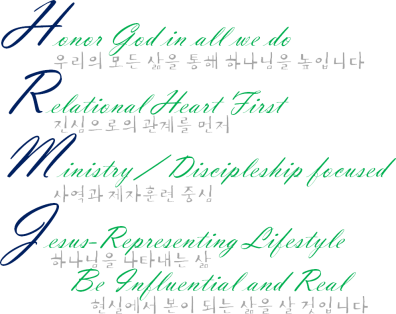 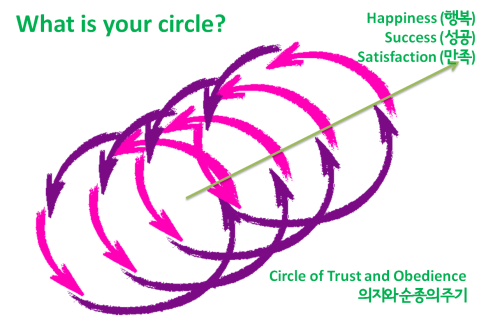 Special Announcements and Upcoming EventsAfter service, we’ll be going out to a park for fellowship. Young Adults leading service for main congregation: November 8, 2013 (Friday), 8pm.Pastoral CounselingFeeling lost or seeking God’s direction for you in your life? Pastors are available to point you to Scriptures, pray with you, and give you Biblical guidance. Email Pastor Sang (sang@sangnjh.com) for more information.Joint Devotion – Time of Fasting and PrayerFor the spirit is willing, but the body is weak (Matthew 26:41)Through fasting and prayer, we can draw closer to the heart of God and know what He desires of us. To encourage one another and for personal breakthroughs in prayers, we fast every Wednesday morning together and spend the time in prayer both personally as well as for the needs of others. Daily Scripture ReadingYour word is a lamp to guide my feet and a light for my path. (Ps 119:105)In spirit of unity, it is important for us to remain rooted in Scriptures. Daily Group devotions are available for your phone/email. Includes Pastor Sang’s teaching points and allows for individual sharing. Sign up online. http://goo.gl/b7wZGCSpecial Performances or TestimoniesDo you have a testimony of how the Lord moved in your life and brought about healing to your health or circumstances? Would you like to offer a special performance to the Lord? If so, we would love to hear from you, please email Pastor John (john.hwang2@gmail.com).Tithes and Offerings“Bring all the tithes into the storehouse, that there may be food in my house, and try Me now in this,” says the Lord of hosts, “If I will not open for you the windows of heaven and pour out for you such blessing that there will not be room enough to receive it.” (Mal. 3:10)Please make checks payable to “Lord Jesus Loves Presbyterian Church.” All donations are tax-deductible and support operations of the church and this ministry. 